Requisition – AssetNavigate to:   Main Menu > eProcurment > Requisition

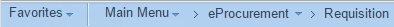 Select:  Special Requests

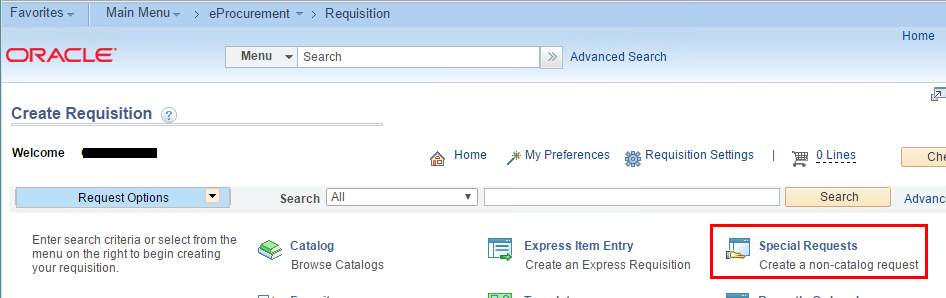 Enter:  Item Description, Price, Quantity, NIGP Class, Unit of  Measure, Due Date. 
Click ‘Add to Cart’.

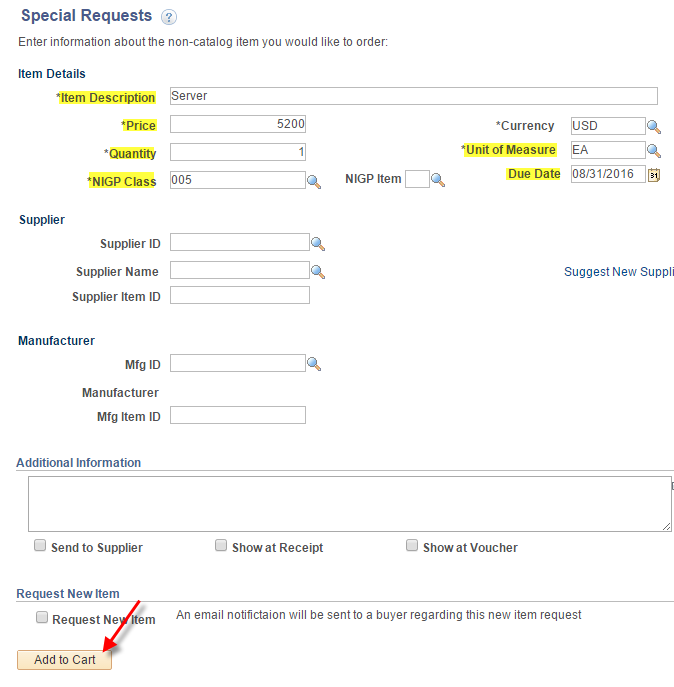 Click:  Checkout

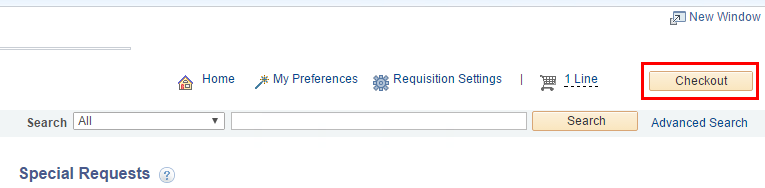 Enter: Requisition Name

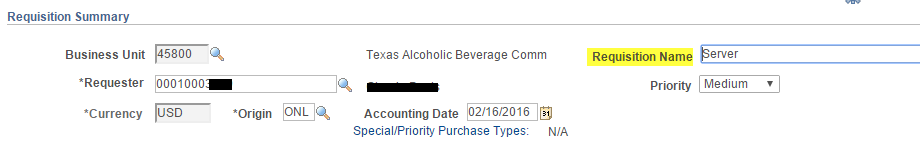 Click the Line arrow and Accounting Lines arrow to reveal the chartfields.

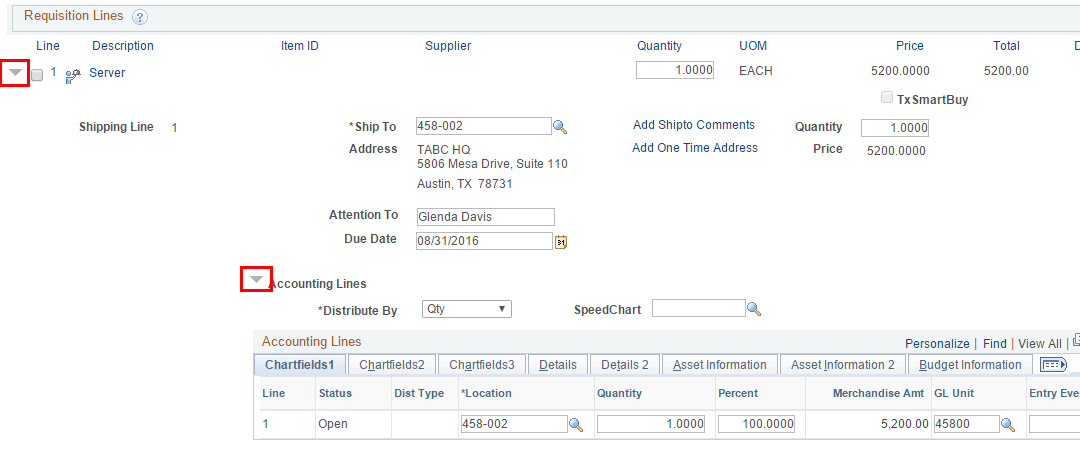 Click the Chartfields2 tab and populate the chartfield. 

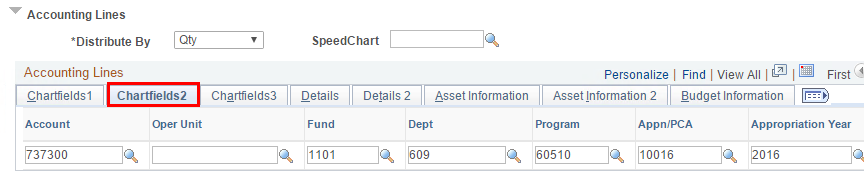 Click the Asset Information tab and enter the AM Business Unit and Profile ID for the asset.  




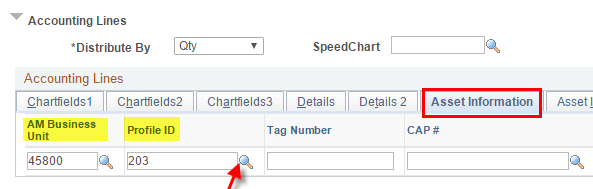 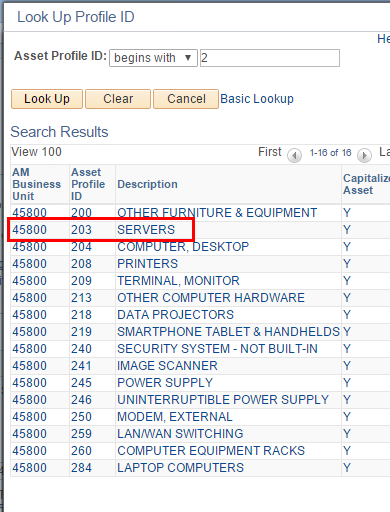 Scroll down and click ‘Save and submit’.  

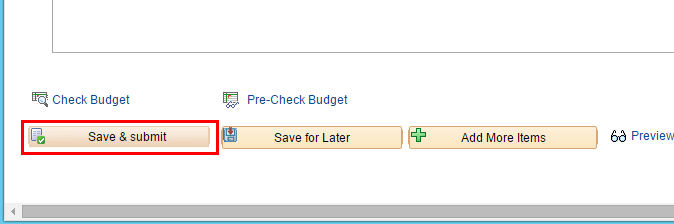 